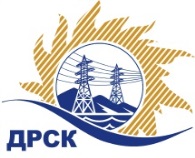 Акционерное Общество«Дальневосточная распределительная сетевая  компания»ПРОТОКОЛ №214/МЭ -РЗакупочной комиссии по запросу предложений в электронной форме на право заключения договора   поставки « Запасные части для автомобилей с дизельными двигателями», лот 102, р.4.2. ГКПЗ 2019 г.)СПОСОБ И ПРЕДМЕТ ЗАКУПКИ: Открытый запрос предложений: на право заключения договора на поставку:« Запасные части для автомобилей с дизельными двигателями», лот 102, р.1.2. ГКПЗ 2019 г.)  ВОПРОСЫ, ВЫНОСИМЫЕ НА РАССМОТРЕНИЕ ЗАКУПОЧНОЙ КОМИССИИ: О рассмотрении результатов оценки заявок Участников.Об отклонении заявки участника ООО  «Группа Компаний Автотехконтракт»О признании заявок соответствующими условиям Документации о закупке.О проведении переторжкиРЕШИЛИ:По вопросу № 1Признать объем полученной информации достаточным для принятия решения.Принять цены, полученные на процедуре вскрытия конвертов с заявками участников открытого запроса предложений.По вопросу № 21. Отклонить заявку Участника ООО  «Группа Компаний Автотехконтракт» от дальнейшего рассмотрения на основании п.4.9.6 б) Документации о закупке, как несоответствующую следующим требованиям:По вопросу № 3Признать заявки: Акционерное Общество "Торговый дом "Узэлектротехкомплект" ИНН/КПП 7701931307/770401001 ОГРН 1117746712753, Общество с ограниченной ответственностью "ЭНЕТРА Текнолоджиз"ИНН/КПП 5406697720/540601001 ОГРН 1125476008558, Общество с ограниченной ответственностью "ГлавЭлектроСнаб" ИНН/КПП 5405444726/540501001 ОГРН 1115476141296 соответствующими условиям Документации о закупке и принять их к дальнейшему рассмотрению.По вопросу №7Провести переторжку: очная;Предметом переторжки является цена заявки.Допустить к участию в переторжке заявки следующих Участников: Определить форму переторжки: очнаяУстановить шаг переторжки в размере от 0,5 до 5 % от начальной (максимальной) цены договора без учета НДС. Назначить переторжку на 14.03.2019 г. в 15:00 час. (амурского времени);Место проведения переторжки: Единая электронная торговая площадка (АО «ЕЭТП»), по адресу в сети «Интернет»: https://rushydro.roseltorg.ru;Секретарь Закупочной комиссии:                                                     М.Г. Елисеева   Исп. Терёшкина Г.М.Тел. (4162)397-260г. Благовещенск«11»  марта 2019г.Порядковый номер заявкиДата и время регистрации заявкиДата и время внесения изменений в заявкуНаименование участника125.01.2019 11:2930.01.2019 10:47ООО  «Барт-Авто» (ИНН/КПП 7718838793/770401001 
ОГРН 1117746166471)228.01.2019 06:4130.01.2019 13:36ООО «ЧЕЛЯБАГРОСНАБ» (ИНН/КПП 7448063912/745101001 ОГРН 1047422017862)331.01.2019 14:4431.01.2019 14:44ООО  «Группа Компаний Автотехконтракт» (ИНН/КПП 7725267815/770301001 ОГРН 1157746279426)431.01.2019 17:1731.01.2019 17:17ЗАО  «ОРЕХ» (ИНН/КПП 7726005918/772601001 
ОГРН 1027739047907)501.02.2019 06:3801.02.2019 06:38ИП  Девятко Артур Владимирович (ИНН/КПП 272292749133/ ОГРН 308272210900011)605.02.2019 08:0105.02.2019 08:01ИП Евенко Петр Иванович  (ИНН/КПП 251400008772/ 
ОГРН 304250630000125)728.01.2019 10:2205.02.2019 08:50ООО  «ТЕХАВТОЦЕНТР» (ИНН/КПП 5003124282/500301001 ОГРН 1175027019012)807.02.2019 10:1507.02.2019 10:15ООО  «Торговый дом «АГРОСНАБСЕРВИС» (ИНН/КПП 7452100035/745201001 ОГРН 1127452000741)931.01.2019 16:0107.02.2019 10:56ООО  «Яртурбо» (ИНН/КПП 7602096380/760201001 
ОГРН 1137602000920)1007.02.2019 14:5808.02.2019 08:39ООО  « Веха- Регион» (ИНН/КПП 6314022493/631401001 ОГРН 1036300336533)Основания для отклонения1. Отсутствует наименование заводов-изготовителей по каждому наименованию запасных частей , что не соответствует разделу II п.1 технического задания заказчика.По результатам запроса дополнительной информации сведения не поступили. Замечание не снято№ п/пНаименование Участника Цена заявки на участие в закупкеВозможность применения приоритета в соответствии с 925-ПП ЗАО  «ОРЕХ» (ИНН/КПП 7726005918/772601001 
ОГРН 1027739047907)9 843 073,68нетООО  « Веха- Регион» (ИНН/КПП 6314022493/631401001 ОГРН 1036300336533)9 937 058,00нетООО  «Барт-Авто» (ИНН/КПП 7718838793/770401001 
ОГРН 1117746166471)10 336 606,00нетООО  «Яртурбо» (ИНН/КПП 7602096380/760201001 
ОГРН 1137602000920)10 335 711,04нетИП Евенко Петр Иванович  (ИНН/КПП 251400008772/ 
ОГРН 304250630000125)10 483 944,62нетООО «ЧЕЛЯБАГРОСНАБ» (ИНН/КПП 7448063912/745101001 ОГРН 1047422017862)10 822 002,49нетООО  «ТЕХАВТОЦЕНТР» (ИНН/КПП 5003124282/500301001 ОГРН 1175027019012)11 020 585,15нетООО  «Торговый дом «АГРОСНАБСЕРВИС» (ИНН/КПП 7452100035/745201001 ОГРН 1127452000741)11 108 068,38нетИП  Девятко Артур Владимирович (ИНН/КПП 272292749133/ ОГРН 308272210900011)10 375 936,00нет